STATION FORMAT & MISSIONCONTACT INFORMATIONIMPORTANT NOTICES1) Participation in WBRY is a privilege that can be revoked for failure to follow station policies.2) WBRY is staffed by student volunteers who receive no pay for their participation.3) All station programming must conform to the Barry University mission as well as Federal Communications Commission (FCC) regulations and other laws covering radio programming and content.  4) Both you and Barry University can be heavily fined and the station can be shut down for infractions such as broadcasting obscene content.  Failure to broadcast in line with these policies will result in immediate revocation of studio access.SEE FLIP SIDE ->PROPOSED TYPE OF STATION INVOLVEMENTIF REQUESTING A SHOW, LIST PREFERED DAYS AND TIMESI understand the WBRY mission and basic rules covering participation in the station.  I understand that I must read the station operations manual and be interviewed before I can begin contributing to station operations.NAME: __________________________________________________________ DATE: _______________If you have not had a previous relationship with WBRY, you must be interviewed by station management before you can volunteer at the station.Staff will contact you to set up an interview and review station policies.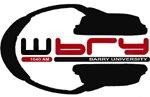  Preliminary ApplicationWBRY 1640 AM is a student-operated, non-commercial college radio station.  WBRY is committed to a community-based model of broadcasting and is open to students, alumni, staff, faculty, and residents of Miami Shores interested in producing content in line with the Barry University mission. Affiliated with the Department of Communication, WBRY offers students pursuing broadcasting careers the opportunity to gain general knowledge of industry practices and standards, hands-on technical skills, and marketable on-air experience.  The station provides access and resources to persons interested in developing their own music-oriented, sports, or public affairs programming.  Students interested in marketing and advertising-related careers can also become involved in the station’s promotional campaigns. WBRY adheres to a freeform musical format and is committed to broadcasting varied musical genres and other content to enrich the listening community.  DATE: NAME: BARRY ID#:E-MAIL:MAJOR:LOCAL ADDRESS:YEAR IN SCHOOL:PHONE:How would you like to be involved in WBRY?  Describe the type of show or duties you would like to contribute (you can also append a proposal to this application).  If you are proposing a musical show, identify the type of music that would be the focus of your show.Name of Show: __________________________________________MONTUESWEDNESTHURSFRISATSUNTIMES: